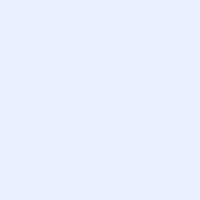 It's important that we share our experiences with other people. Your story will heal you and your story will heal somebody else. When you tell your story, you free yourself and give other people permission to acknowledge their own story.-Iyanla VanzantEnglish Language Arts                   8th Grade                              2015-2016